Государственное бюджетное дошкольное образовательное учреждениецентр развития ребёнка - детский сад № 49Колпинского района Санкт-Петербурга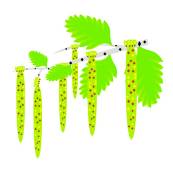 «Весела была беседа» сценарий развлечения с использованием русского фольклорадля детей старшего дошкольного возрастаАвторы: Яблоновская Л.В.,музыкальный руководительВасильева Е.Е.,Руководитель изо - студии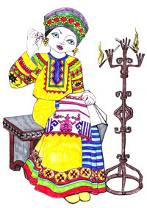 2012Цель: Осуществлять интегрированный подход по приобщению детей к истокам русской народной культуры. Воспитывать патриотическую гордость за Россию, богатую народными талантами.Задачи: 1.Обучать детей навыкам пения русских народных песен, хороводных движений, приёмам игры на русских народных инструментах.2.Развивать творческие проявления в разных видах музыкальной деятельности.3.Расширять словарный запас детей типично народными выражениями, эпитетами.4.Обучать детей характерным особенностям гжельского и хохломского промыслов.5.Развивать чувство цвета и композиции.6.Воспитывать умение видеть взаимосвязь устного, изобразительного и музыкального народного искусства.Предварительная работа:1.Беседы о народных праздниках, добром отношении русских людей к родной природе, обычаям и традициям. Использование ЭКТ.2.Обучение элементам танцевальных движений из русских народных плясок.3.Разучивание фольклорных произведений: хороводов, песен, игр, плясок, устного народного творчества.4.Индивидуальная работа по обучению игре на народных музыкальных инструментах, инсценирование песен, исполнение частушек.5.Беседа о народных промыслах, рассматривание иллюстраций, подлинных изделий народных мастеров.6.Организация мини-выставок в изо - студии: «Голубая гжель», «Золотая хохлома», «Народные промыслы».7.Художественно - развивающие игры по ознакомлению с народными промыслами: «Цветные капельки», «Выложи узор», «Назови промысел».Материалы: кукла би-ба-бо -  Петрушка, детские русские народные инструменты, платочки, зелёные веточки, коромысло с вёдрами, балалайка, тарелка «Гжель» - пазлы, тарелка «Хохлома» - пазлы, расписные яйца. Литература-Власенко О.П., Попова Г.П. Весну привечаем, весело встречаем. Издательство: «Учитель», 2007г.-Михайлова М. А. Праздники в детском саду. Ярославль: Академия развития, 1996г.«ВЕСЕЛА  БЫЛА  БЕСЕДА»				Под русскую народную мелодию в зал входят дети, как бы гуляя, двигаются			по залу и становятся полукругом у центральной стены.			1 Ведущий		Здравствуйте, гости дорогие! 						Рады видеть вас в нашем красивом зале.			2 Ведущий		Мы сегодня будем петь, да плясать,						Да гостей забавлять!						А с чего же мы начнем наше развлечение?			Дети			С песни о Родине!			1 Ведущий		Ребята, а что зовем мы Родиной?			1 ребенок		Что зовем мы Родиной? Небо голубое,						Радугу над речкой, Блеск праздничных огней.			2 ребенок		И названья улочки С детства дорогое,						И улыбку добрую Бабушки моей.			3 ребенок		Родиной зовется все,Что сердцу мило:						Белая береза, Трели соловья.			4 ребенок		Лес, поля и реки, И садов цветенье,						И, конечно, мамочка, Милая моя.			5 ребенок		Что зовем мы Родиной? Край, где мы родились,						Где гурьбой веселоюВодили хоровод.			6 ребенок		Где ходили в детский сад, Где читать учились,						Где дружили и росли Мы за годом год.			7 ребенок		Обойди весь белый свет,						Лучше песни о России нет!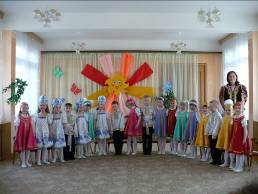 					Исполняется  песня  «Моя  Россия», муз. Г. Струве					(По окончании песни дети садятся на стульчики)			2 Ведущий		Наши дети знают много песен,						Много шуток и веселых прибауток.1 ребенок		Вы послушайте, ребята,			Нескладушку расскажу,			Вместо кренделя с баранкой			Проглотил мужик дуду!2 ребенок		Чепуха, чепуха –			Это просто враки ,			Куры съели петуха,			Говорят, собаки!3 ребенок		Чепуха, чепуха-			Это просто враки,			Сено косят на печи			Молотками раки!4 ребенок		На заборе чепуха			Жарила варенье,			Куры съели петуха			В это воскресенье!5 ребенок		Между небом и землей			Поросенок рылся,			И, нечаянно, хвостом			За небо зацепился!1 Ведущий		Посылали молодицу под горушку по водицу,			А водица – далеко, а ведерко – велико.		Исполняется песня «Аннушка», муз. А. ФилиппенкоРебенок		Скок-скок сапожок,			Выходите на лужок.			В круг вставайте,			Игру «Ловушка» начинайте.		Проводится русская народная игра «Ловушка»2 Ведущий		А сейчас, девчонки-хохотушки,			Запевайте-ка частушки!			Исполняются  «Веселые частушки»1 Ведущий		Эй, ребята, что сидите, а играть вы не хотите?Дети			Хотим!			Проводится аттракцион «Составь тарелку»							«Перенеси яйцо в ложке» 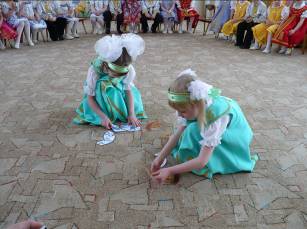 2 Ведущий	 Обойди весь белый свет,                   Лучше русской песни нет!  	Исполняется русская народная песня «В сыром бору тропина»Ребенок	Ой, ребята, тише, тише!		Что-то странное я слышу!		Кто-то к нам сюда идет…		Будет радовать народ.		На ширме появляется большая кукла Петрушка.Петрушка		Здравствуйте, ребятишки,			Девчонки и мальчишки!			Здравствуйте дорогие зрители!			 А похлопать не хотите ли? (все хлопают)			Давайте знакомиться. Меня зовут…Дети			Петрушка!Петрушка		Ой, а откуда вы меня знаете?Дети			Из сказок!Петрушка		Вот здорово! Я принес вам интересную игру, она как 				раз про сказки, называется «Добавлялки».			Будете со мной играть? (Дети отвечают)			1 Ок-ок-ок – покатился…(колобок)!			2 Су-су-су – Петушок прогнал   (лису)!			3 Цо-цо-цо – снесла курочка…(яйцо)!			4 Ят-ят-ят – серый волк не съел   (козлят)!			5 А, на-а,на-а,на – несут лебеди…(Ивана)!			6 Йок-йок-йок – не садись на…(пенек)!			Молодцы, ребята, хорошо знаете сказки!Петрушка		А для родителей я тоже кое-что припас.			В магазин заходил и музыкальные инструменты купил.			А игра называется «Угадай, на чем играю?»(Петрушка играет на музыкальных инструментах, а родители отгадывают).			Молодцы, все инструменты назвали.			Ребята, а среди вас есть музыканты?1 Ведущий		Эй, музыканты, выходите,			Да инструменты свои берите!2 Ведущий		Играйте веселей,			Чтоб порадовать гостей!			Детский оркестр исполняет		русскую народную мелодию «Светит месяц»Петрушка		Ребята, а кто из вас может рассказать нам что-нибудь 				смешное?Ребенок		Ехала деревня мимо мужика,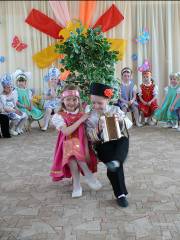 			Вдруг из-под собаки лают ворота.			Выскочила палка с бабкою в руке,			И давай дубасить коня на мужике.			Лошадь ела сало, а мужик – овес,			Лошадь села в сани, а мужик повез.Петрушка		Веселиться продолжайте, да меня не забывайте.			По чаще в гости приглашайте!                             До свидания! (Уходит)1 Ведущий		Дружно песню запевайте, да гостей забавляйте!Исполняется  песня «Тимошка» , муз. Т. Морозовой  2 Ведущий		Как у наших у ворот			Заплясал честной народ.			Никому не устоять,			Так давайте же плясать!		Исполняется танец «Веселая кадриль», муз. А. Темнова1 Ведущий		Пели мы и танцевали,			Веселились и играли.2 Ведущий		Танец – празднику венец,			Тут и празднику…Вместе		Конец!1 Ведущий		Приглашаем в группу на чай с пирогами.			Под музыку дети уходят из зала.